  Advanced Judge Seminar at American Yacht Club2/08/2020   -   2/09/2020     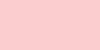  Instructors:   Bruce Cook$35 registration fee includes course materials and online testing.The cost for this seminar is $35 to US Sailing for course materials and online testing and $20 to American Yacht Club for facilities and administration fees. Lunch will be available for purchase both days. For additional information or to arrange payment please contact John Fryer <mailto:jfweb@johnfryer.com>Seminar runs from 0900-1700 both days at the American Yacht Club. Walk-in registrations are not available for this seminar. Registrants will receive a link for online testing in the week before the start of the seminar. Online testing is available for four weeks following the end of the seminar. Please contact John Fryer for additional information.If your club or organization would like to host a seminar, please contact Cynthia Parthemos cparthemos@gmail.com